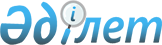 О внесении изменения в приказ Министра культуры и спорта Республики Казахстан от 15 декабря 2021 года № 387 "Об утверждении Правил субсидирования затрат туроператоров в сфере въездного туризма за каждого иностранного туриста"Приказ Министра культуры и спорта Республики Казахстан от 17 мая 2023 года № 127. Зарегистрирован в Министерстве юстиции Республики Казахстан 22 мая 2023 года № 32542
      ПРИКАЗЫВАЮ:
      1. Внести в приказ Министра культуры и спорта Республики Казахстан от 15 декабря 2021 года № 387 "Об утверждении Правил субсидирования затрат туроператоров в сфере въездного туризма за каждого иностранного туриста" (зарегистрирован в Реестре государственной регистрации нормативных правовых актов под № 25912) следующее изменение:
      Правила субсидирования затрат туроператоров в сфере въездного туризма за каждого иностранного туриста, утвержденные указанным приказом, изложить в новой редакции согласно приложению к настоящему приказу.
      2. Комитету индустрии туризма Министерства культуры и спорта Республики Казахстан в установленном законодательством Республики Казахстан порядке обеспечить:
      1) государственную регистрацию настоящего приказа в Министерстве юстиции Республики Казахстан;
      2) в течение трех рабочих дней после введения в действие настоящего приказа размещение его на интернет-ресурсе Министерства культуры и спорта Республики Казахстан;
      3) в течение трех рабочих дней после исполнения мероприятий, предусмотренных настоящим пунктом, представление в Департамент юридической службы Министерства культуры и спорта Республики Казахстан сведений об исполнении мероприятий.
      3. Контроль за исполнением настоящего приказа возложить на курирующего вице-министра культуры и спорта Республики Казахстан.
      4. Настоящий приказ вводится в действие по истечении десяти календарных дней после дня его первого официального опубликования.
      "СОГЛАСОВАН"Министерство финансовРеспублики Казахстан
      "СОГЛАСОВАН"Министерство национальной экономикиРеспублики Казахстан Правила субсидирования затрат туроператоров в сфере въездного туризма за каждого иностранного туриста Глава 1. Общие положения
      1. Настоящие Правила субсидирования затрат туроператоров в сфере въездного туризма за каждого иностранного туриста (далее – Правила) разработаны в соответствии с подпунктом 20-14) статьи 11 Закона Республики Казахстан "О туристской деятельности в Республике Казахстан" и определяют порядок субсидирования затрат туроператоров в сфере въездного туризма за каждого иностранного туриста.
      2. В настоящих Правилах используются следующие основные понятия:
      1) места размещения туристов – гостиницы, мотели, кемпинги, туристские базы, гостевые дома, дома отдыха, пансионаты и другие здания и сооружения, используемые для проживания туристов и их обслуживания;
      2) туристский оператор (далее – туроператор) – физическое или юридическое лицо, осуществляющее туристскую операторскую деятельность, туристскую операторскую деятельность в сфере внутреннего, въездного или выездного туризма;
      3) туристская операторская деятельность (далее – туроператорская деятельность) – предпринимательская деятельность физических или юридических лиц, имеющих лицензию на данный вид деятельности, по формированию, продвижению и реализации туристского продукта в сфере выездного туризма через турагентов и туристского продукта в сфере въездного и внутреннего туризма туристам, в том числе через турагентов;
      4) туристский продукт – комплекс всех необходимых туристских услуг, достаточных для удовлетворения потребностей туриста во время путешествия;
      5) туристские ресурсы – природно-климатические, исторические, социально-культурные, оздоровительные объекты, включающие объекты туристского показа, а также иные объекты, способные удовлетворить духовные потребности туристов, содействовать восстановлению и развитию их физических сил;
      6) уполномоченный орган – центральный исполнительный орган, осуществляющий функции государственного управления в области туристской деятельности. Глава 2. Порядок субсидирования затрат туроператоров в сфере въездного туризма за каждого иностранного туриста
      3. Для получения субсидии туроператор в сфере въездного туризма в течение текущего года направляет в уполномоченный орган заявку на субсидирование затрат туроператоров в сфере въездного туризма за каждого иностранного туриста (далее – заявка) в бумажной или электронной форме посредством почты либо нарочно с первого рабочего дня и до 1 декабря соответствующего календарного года по форме согласно приложению к настоящим Правилам за оказанные услуги реализованного туристского продукта в текущем финансовом году до момента подачи заявки.
      К заявке прилагаются следующие документы:
      1) в случае подачи заявки юридическим лицом – копии учредительных документов юридического лица, в случае подачи заявления физическим лицом – копия документа, удостоверяющего личность, копия документа, подтверждающего начало деятельности в качестве индивидуального предпринимателя, а при подаче заявки представителем туроператора дополнительно представляется нотариально засвидетельствованная доверенность на представление интересов субъекта предпринимательства;
      2) сведения об отсутствии (наличии) задолженностей, учет по которым ведется в органах государственных доходов, полученные на первое число месяца, предшествующего месяцу, в котором планируется подача заявки;
      3) копия партнерского договора на туристское обслуживание с туроператором-нерезидентом (далее – Договор) с приложением списка иностранных туристов, заверенного печатью туроператора отправляющей стороны;
      4) копия лицензии на осуществление туроператорской деятельности в сфере въездного и внутреннего туризма;
      5) банковский документ либо фискальный чек об оплате туристского продукта по Договору;
      6) руминг-лист с печатью места размещения туристов, в котором проживал иностранный турист.
      4. Для рассмотрения поступивших заявок от туроператора уполномоченным органом создается постоянно действующая комиссия по рассмотрению заявок (далее – комиссия).
      Комиссия состоит из нечетного количества членов, не менее 7 (семи) человек из числа которых назначаются председатель и заместитель председателя.
      Председатель комиссии руководит ее деятельностью, проводит заседания комиссии. Во время отсутствия председателя его функции выполняет заместитель председателя.
      Подготовку протоколов заседаний комиссии осуществляет секретарь, который не является членом комиссии.
      Председатель, заместитель председателя, секретарь комиссии назначаются из числа работников уполномоченного органа.
      В состав комиссии также входят представители Национальной палаты предпринимателей Республики Казахстан "Атамекен", отраслевых ассоциаций, представители бизнеса и организаций.
      Комиссия проводит заседания по мере поступления заявок, но не реже одного раза в квартал.
      5. Поступившие заявки и прилагаемые к ним документы (далее – пакет документов), установленные пунктом 3 настоящих Правил, регистрируются и рассматриваются уполномоченным органом на полноту в течение двух рабочих дней со дня их поступления.
      В случае поступления неполного пакета документов уполномоченный орган возвращает их туроператору в сфере въездного туризма в сроки, указанные в части первой настоящего пункта, с указанием перечня недостающих документов.
      При устранении неполноты пакета документов туроператор в сфере въездного туризма подает пакет документов повторно.
      6. В случае полноты пакета документов, установленных пунктом 3 настоящих Правил, комиссия в течение десяти рабочих дней со дня их поступления рассматривает пакет документов и принимает одно из следующих решений:
      1) о выплате субсидии туроператору в сфере въездного туризма в случаях не истечения сроков действия документов, соответствия их пункту 3 настоящих Правил, при подтверждении проживания иностранного туриста в местах размещения туристов не менее четырех дней и трех ночей, регистрации иностранного туриста через информационную систему "е-Hotel" ("е-Qonaq") в местах размещения туристов;
      2) об отказе в выплате субсидии туроператору в сфере въездного туризма, в случае несоответствия подпункту 1) настоящего пункта.
      7. Принятое решение комиссии оформляется протоколом и размещается на интернет-ресурсе уполномоченного органа в течение двух рабочих дней со дня принятия решения.
      8. На основании решения комиссии о выплате субсидии туроператору в сфере въездного туризма уполномоченный орган в течение сорока рабочих дней осуществляет перечисление суммы субсидии в размере 15 000 (пятнадцать тысяч) тенге за каждого иностранного туриста, прибывшего в Республику Казахстан, по приобретенному туристскому продукту у туроператора, осуществляющего деятельность в сфере въездного туризма, на его расчетный счет, открытый в банке второго уровня, указанный в заявке.
      9. Контроль, мониторинг и реализация субсидии осуществляются в соответствии с бюджетным законодательством Республики Казахстан. Заявка на субсидирование затрат туроператоров в сфере въездного туризма за каждого иностранного туриста
      Прошу рассмотреть заявку на субсидирование затрат туроператоров в сферевъездного туризма за каждого иностранного туриста (далее – субсидия).
      1. Сведения о туроператоре. Для юридического лица:Наименование __________________________________________________Бизнес-идентификационный номер (БИН) __________________________фамилия, имя, отчество (при его наличии) руководителя ______________фактическое место нахождения юридического лица _________________________________________________________________________________номер телефона _________________________________________________Для физического лица: фамилия, имя, отчество (при его наличии)_______________________________________________________________Индивидуальный идентификационный номер (ИИН) _________________документ, удостоверяющий личность:номер _________________________________________________________кем выдано ____________________________________________________дата выдачи ____________________________________________________адрес места жительства __________________________________________номер телефона _________________________________________________
      2. Сведения о туроператорской деятельности туроператора:Лицензия № ____________________________________________________подвид ________________________________________________________________________________________________________________________Дата получения лицензии _________________________________________
      3. Наименование банка второго уровня, расчетный счет, открытый в банкевторого уровня __________________________________________________
      4. Общие сведения об иностранном (ых) туристе (ах):
      5. Предварительный расчет причитающихся субсидии _________________(__________________________________________________________) тенге.
      6. Перечень документов, прилагаемых к заявке, согласно пункту 3 Правилсубсидирования затрат туроператоров в сфере въездного туризма за каждогоиностранного туриста:1) ____________________________________________________________2) ____________________________________________________________Подтверждаю достоверность представленной информации, в том числе,что не являюсь банкротом, не подлежу процедуре банкротства или ликвидациив соответствии с Законом Республики Казахстан "О реабилитации и банкротстве"и даю согласие на использование сведений, составляющих охраняемую закономтайну, а также на сбор, обработку, хранение, выгрузку и использованиеперсональных данных._________________________________________________________подпись физического лица или наименование юридического лица)Место для печати (при ее наличии)Дата подачи заявки "____" __________ 20____ года
					© 2012. РГП на ПХВ «Институт законодательства и правовой информации Республики Казахстан» Министерства юстиции Республики Казахстан
				
      Министр культуры и спортаРеспублики Казахстан

А. Оралов
Приложение к приказу
Министр культуры и спорта
Республики Казахстан
от 17 мая 2023 года № 127Утверждены приказом
Министра культуры и спорта
Республики Казахстан
от 15 декабря 2021 года № 387Приложение
к Правилам субсидирования
затрат туроператоров в сфере
въездного туризма за каждого
иностранного туристаФормакому: _______________________
(наименование
уполномоченного органа,
принимающего заявку)
от _________________________
(наименование юридического
или фамилия, имя, отчество
(при его наличии)
физического лица)
№п\п
Фамилия, имя, отчество (при его наличии) иностранного туриста
Период пребывания иностранного туриста в Республике Казахстан
1.
2.
3.